AUTORIZACIÓN DE MENORESYo, _________________________________ con DNI _____________, autorizo a mi hijo/a _______________________________ a formar parte de la Asociación para la Movilidad Personal y Ecológica de Cádiz (AMPEC).Para ello, me hago cargo de la cuota anual de 10€ y solicito la inclusión de mi hijo/a en la Asociación.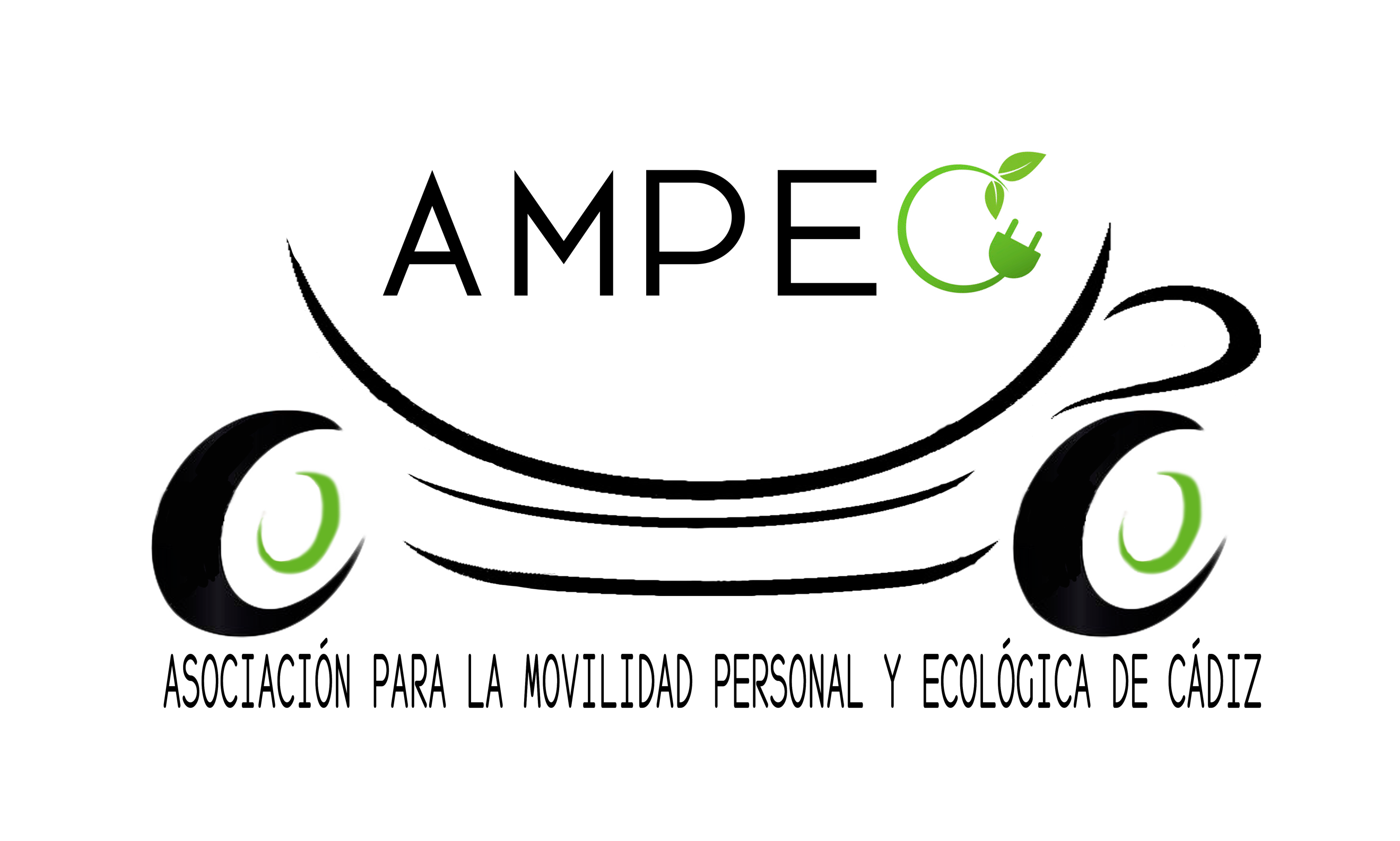 En ______________ a ____ de ___________________ de ______Firmado,                 DNI ____________www.ampec.es                                       info@ampec.esSíguenos en Facebook, Twitter, Telegram e Instagram